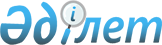 О некоторых вопросах реализации Указа Президента Республики Казахстан от 4 декабря 2003 года № 1243 "О кадровом резерве государственной службы"
					
			Утративший силу
			
			
		
					Приказ Председателя Агентства Республики Казахстан по делам государственной службы от 25 июня 2013 года № 06-7/90. Зарегистрирован в Министерстве юстиции Республики Казахстан 25 июля 2013 года № 8578. Утратил силу приказом Председателя Агентства Республики Казахстан по делам государственной службы от 13 октября 2020 года № 158.
      Сноска. Утратил силу приказом Председателя Агентства РК по делам государственной службы от 13.10.2020 № 158 (вводится в действие со дня его первого официального опубликования).
      В целях реализации Указа Президента Республики Казахстан от 4 декабря 2003 года № 1243 "О кадровом резерве государственной службы" ПРИКАЗЫВАЮ:
      1. Утвердить:
      1) форму заявления на зачисление в кадровый резерв административной государственной службы корпуса "Б" согласно приложению 1 к настоящему приказу;
      2) форму анкеты для лиц, принявших участие в конкурсном отборе корпуса "Б" и рекомендованных конкурсной комиссией государственного органа для зачисления в кадровый резерв, согласно приложению 2 к настоящему приказу;
      3) форму анкеты для лиц, прошедших обучение по программам послевузовского образования на основании государственного заказа в организациях образования при Президенте Республики Казахстан или закончивших зарубежные высшие учебные заведения по приоритетным специальностям, согласно приложению 3 к настоящему приказу;
      4) форму анкеты для лиц, направленных государственными органами на работу в международные организации или другие государства, согласно приложению 4 к настоящему приказу;
      5) форму регистрации данных о лице, состоящем в кадровом резерве корпуса "Б", согласно приложению 5 к настоящему приказу;
      6) форму запроса о предоставлении списка резервистов корпуса "Б", согласно приложению 6 к настоящему приказу.
      2. Отделу управления персоналом государственной службы Агентства Республики Казахстана по делам государственной службы (Жумагулову Т.К.) обеспечить государственную регистрацию настоящего приказа в Министерстве юстиции Республики Казахстан и официальное опубликование в порядке, установленном законодательством Республики Казахстан.
      3. Настоящий приказ вводится в действие со дня первого официального опубликования.
      Форма            
      Агентство Республики  
      Казахстан по делам    
      государственной службы Заявление на зачисление в кадровый резерв
административной государственной службы корпуса "Б"
      Прошу зачислить меня в кадровый резерв административной
      государственной службы корпуса "Б" по категории (категориям)
      "_______" на основании*______________________________________________
      _____________________________________________________________________
      _____________________________________________________________________
      С требованиями Положения о кадровом резерве государственной
      службы, утвержденного Указом Президента Республики Казахстан от
      4 декабря 2003 года № 1243 "О кадровом резерве государственной
      службы" ознакомлен(а).
      Не возражаю против использования моих персональных данных при
      формировании и использовании кадрового резерва административной
      государственной службы корпуса "Б".
      Прилагаемые документы:_______________________________________________
      _____________________________________________________________________
      _____________________________________________________________________
      _____________________________________________________________________
      _____________________________________________________________________
      _____________________________________________________________________
      _____________________________________________________________________
      ___________                 ____________________________________
      (подпись)                               (Ф.И.О.)
      Дата "____" _______________20____г.
      * указывается одно из следующих оснований:
      1) участие в конкурсном отборе и рекомендованных конкурсной
      комиссией государственного органа для зачисления в кадровый резерв
      (указать рекомендовавший государственный орган);
      2) обучение по программам послевузовского образования на
      основании государственного заказа в организациях образования при
      Президенте Республики Казахстан;
      3) завершение зарубежных высших учебных заведений по
      приоритетным специальностям, определяемым Республиканской комиссией
      по подготовке кадров за рубежом;
      4) направление государственными органами на работу в
      международные организации или другие государства.
      Форма            
      Анкета
                   для лиц, принявших участие в конкурсном отборе корпуса
                 "Б" и рекомендованных конкурсной комиссией государственного
      органа для зачисления в кадровый резерв
      (заполняется собственноручно)
      1. Фамилия_____________________________________________________
      Имя____________________________________________________________
      Отчество (при наличии)_________________________________________
      2. ИИН_________________________________________________________
      3. Гражданство_________________________________________________
      Если изменяли, то укажите, когда_______________________________
      4. Были ли Вы судимы, когда и за что___________________________
      5. Признавались ли Вы недееспособным или ограниченно
      дееспособным решением суда, когда и за что___________________________
      6. Лишались ли Вы права занимать государственные должности в
      течение определенного срока, когда и за что__________________________
      7. Государственный орган, конкурсная комиссия которого
      рекомендовала Вас в кадровый резерв__________________________________
      8. Знание языков_______________________________________________
      9. Адрес и контактный телефон__________________________________
      _______________________________________________________________
      10. Электронная почта__________________________________________
                                                                   (подпись)
      "____" _______________20____г.
                                                           (дата заполнения)
      Форма            
      Анкета
             для лиц, прошедших обучение по программам послевузовского
          образования на основании государственного заказа в организациях
          образования при Президенте Республики Казахстан или закончивших
         зарубежные высшие учебные заведения по приоритетным специальностям
      (заполняется собственноручно)
      1. Фамилия_____________________________________________________
      Имя____________________________________________________________
      Отчество (при наличии)_________________________________________
      2. ИИН ________________________________________________________
      3. Гражданство_________________________________________________
      Если изменяли, то укажите, когда_______________________________
      4. Были ли Вы судимы, когда и за что___________________________
      5. Признавались ли Вы недееспособным или ограниченно
      дееспособным решением суда, когда и за что___________________________
      6. Лишались ли Вы права занимать государственные должности в
      течение определенного срока, когда и за что__________________________
      7. Страна обучения и название учебного заведения
      _______________________________________________________________
      8. Год завершения обучения_____________________________________
      9. Специальность_______________________________________________
      10. Знание языков______________________________________________
      11. Адрес и контактный телефон_________________________________
      _______________________________________________________________
      12. Электронная почта _________________________________________
                                                             (подпись)
      "____" __________________20____г.
      (дата заполнения)
      Форма            
      Анкета
              для лиц, направленных государственными органами
            на работу в международные организации или другие государства
      (заполняется собственноручно)
      1. Фамилия_____________________________________________________
      Имя____________________________________________________________
      Отчество (при наличии)_________________________________________
      2. ИИН ________________________________________________________
      3. Гражданство_________________________________________________
      Если изменяли, то укажите, когда_______________________________
      4. Были ли Вы судимы, когда и за что___________________________
      5. Признавались ли Вы недееспособным или ограниченно
      дееспособным решением суда, когда и за что___________________________
      6. Лишались ли Вы права занимать государственные должности в
      течение определенного срока, когда и за что__________________________
      7. Страна или международная организация, в которую Вы были
      направлены на работу_________________________________________________
      8. Год направления на работу___________________________________
      9. Знание языков_______________________________________________
      10. Адрес и контактный телефон_________________________________
      _______________________________________________________________
      11. Электронная почта__________________________________________
      12. Дата возвращения с работы в международных организациях или
      других государствах__________________________________________________
                                                                (подпись)
      "____" __________________20____г.
      (дата заполнения)
      Форма              Форма регистрации данных о лице,
состоящем в кадровом резерве корпуса "Б"
      Форма              Запрос о предоставлении списка резервистов корпуса "Б"
      (бланк государственного органа)
      Агентство Республики     
      Казахстан по делам       
      государственной службы   
      (его территориальный     
      департамент)             
      Просим предоставить список резервистов по категории _______ для
      рассмотрения возможности их назначения на вакантную административную
      государственную должность. Наименование вакантной административной государственной
должности
      Подписывающее лицо        (подпись)           фамилия, инициалы
      Исп. Ф.И.О.
      контактный телефон
					© 2012. РГП на ПХВ «Институт законодательства и правовой информации Республики Казахстан» Министерства юстиции Республики Казахстан
				
Председатель
А. БайменовПриложение 1
к приказу Председателя Агентства
Республики Казахстан по делам
государственной службы
25 июня 2013 года № 06-7/90Приложение 2
к приказу Председателя Агентства
Республики Казахстан по делам
государственной службы
от 25 июня 2013 года № 06-7/90Приложение 3
к приказу Председателя Агентства
Республики Казахстан по делам
государственной службы
от 25 июня 2013 года № 06-7/90Приложение 4
к приказу Председателя Агентства
Республики Казахстан по делам
государственной службы
от 25 июня 2013 года № 06-7/90Приложение 5
к приказу Председателя Агентства
Республики Казахстан по делам
государственной службы
от 25 июня 2013 года № 06-7/90
№
Ф.И.О.
ИИН
Дата
рождения
Специальность
согласно диплому
Место работы,
должность на момент
зачисления в
кадровый
резерв
Знание
языков
Основание для
зачисления в
кадровый резерв
Рекомендовавший
государственный орган (в случае, если зачислен по рекомендации государственного органа)
Номер и дата
приказа о зачислении
Адрес и контактный телефон, электронная почта
1
2
3
4Приложение 6
к приказу Председателя Агентства
Республики Казахстан по делам
государственной службы
от 25 июня 2013 года № 06-7/90
Критерий
Требования
Уровень
образования
Профиль
образования
Опыт
работы
Функциональные
обязанности